VISUALISASI ADMINISTRASI MySQL DENGAN VISUAL BASIC 6.0.SKRIPSI 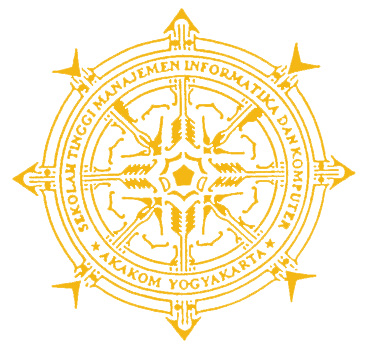 Diajukan sebagai salah satu syarat untuk memperoleh gelar sarjana Strata Satu (S1) Program studi Teknik InformatikaSekolah Tinggi Manajemen Informatika dan KomputerAKAKOM YogyakartaDisusun oleh :PURWANTONo. Mahasiswa	:  065410336Jurusan 		:  Teknik InformatikaJenjang		:  Strata Satu (S1)SEKOLAH TINGGI MANAJEMEN INFORMATIKA DAN KOMPUTER AKAKOMYOGYAKARTA2010HALAMAN PERSETUJUANSkripsi ini telah diperiksa dan disetujuiYogyakarta,    Februari 2010Mengetahui Dan Menyetujui,HALAMAN PENGESAHANVISUALISASI ADMINISTRASI MYSQL DENGAN VISUAL BASIC 6.0.Skripsi ini telah dipertahankan dan disahkan di depan dosen pengujiSekolah Tinggi Manajemen Informatika dan KomputerAKAKOM Yogyakarta, pada :Hari		:Tanggal		:Mengesahkan,Dosen penguji :						Tanda Tangan:1. 	Badiyanto,S.Kom.,M.Kom 	 	1.  _______________2. 	Ir. Totok Suprawoto, M.M., M.T	 	2.  _______________3.							3.  _______________Mengetahui :Mata KuliahJudul SkripsiNama MahasiswaNo. MahasiswaJurusanTahun Akademik::::::SkripsiVISUALISASI ADMINISTRASI MySQL DENGAN VISUAL BASIC 6.0. Purwanto065410336Teknik Informatika2009/2010     Dosen Pembimbing        Badiyanto,S.Kom.,M.Kom.Ketua Jurusan Teknik InformatikaIndra Yatini Buryadi, S.Kom.,M.Kom.